CURRENT FEDERAL PARLIAMENTARY INQUIRIESInquiry into The efficacy, fairness, timeliness and costs of the processing and granting of visa classes which provide for or allow for family and partner reunionsLegal and Constitutional Affairs References Committee (Senate)
Submissions due 30 April 2021Details at https://www.aph.gov.au/search/url/Inquiry/26374_43_Inquiry into  ParentsNext: examination of Social Security (Parenting payment participation requirements - class of persons) instrument 2021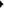 Parliamentary Joint Committee on Human Rights (Joint)
 Submissions close 4 May 2021Details at https://www.aph.gov.au/Parliamentary_Business/Committees/Joint/Human_Rights/ParentsNextInquiry into General issues around the implementation and performance of the NDISJoint Standing Committee on the National Disability Insurance Scheme (Joint)  Submissions close 30 July 2021Details at https://www.aph.gov.au/Parliamentary_Business/Committees/Joint/National_Disability_Insurance_Scheme/GeneralIssuesCURRENT SOUTH AUSTRALIAN INQUIRIESInquiry into Women’s, Child and Youth Health Plan 2021-2031Details at https://yoursay.sa.gov.au/decisions/women-s-child-and-youth-health-plan-2021-2031/about Closing date: 5pm, Friday 7 May 2021Inquiry into Suicide Prevention PlanDetails at https://yoursay.sa.gov.au/decisions/sa-s-next-suicide-prevention-plan/aboutClosing date: 5pm, Friday 23 April 2021